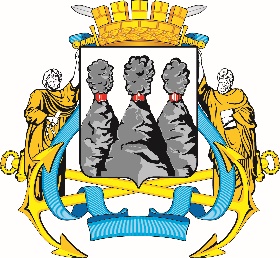 Ленинская ул., д. 14, Петропавловск-Камчатский, 683000Тел. (4152)30-25-80 (2450), факс (4152)42-52-29, e-mail: duma@pkgo.ru, duma.pkgo.ru ПРОТОКОЛ № 9заседания Комиссии Городской Думы Петропавловск-Камчатского городского округа по наградам19.07.2023г. Петропавловск-Камчатский,ул. Ленинская, д. 14, зал № 429Время начала: 1500 часовВремя окончания: 1530 часовКто за то, чтобы начать работу Комиссии?Голосовали: «ЗА» - 7, единогласно.Решение принято.ПОВЕСТКА ДНЯ:1. О награждении Почетными грамотами Городской Думы Петропавловск-Камчатского городского округаДокладчик: Лиманов Андрей Сергеевич2. О награждении Благодарностями председателя Городской Думы Петропавловск-Камчатского городского округаДокладчик: Лиманов Андрей Сергеевич3. Разное.3.1. О согласовании кандидатур представителей общественности для включения в состав Комиссии по рассмотрению вопросов о присвоении звания «Почетный гражданин города Петропавловска-Камчатского» и о награждении почетным знаком «За заслуги перед городом»Докл.: Лиманов Андрей СергеевичГолосование за принятие повестки дня за основу«ЗА» - 7, единогласно.Председатель Комиссии собирает предложения и дополненияк повестке дняГолосование за принятие повестки дня в целом«ЗА» - 7, единогласно.ГОРОДСКАЯ ДУМАПЕТРОПАВЛОВСК-КАМЧАТСКОГОГОРОДСКОГО ОКРУГАКОМИССИЯ ГОРОДСКОЙ ДУМЫ ПЕТРОПАВЛОВСК-КАМЧАТКОГО ГОРОДСКОГО ОКРУГА ПО НАГРАДАМПредседательствующий:Председательствующий:Председательствующий:Лиманов А.С.-председатель Комиссии Городской Думы Петропавловск-Камчатского городского округа по наградам (далее – Комиссия), депутат Городской Думы Петропавловск-Камчатского городского округа по единому муниципальному избирательному округу, председатель Городской Думы Петропавловск-Камчатского городского округа.Присутствовали:Присутствовали:Присутствовали:Белкина М.А.-депутат Городской Думы Петропавловск-Камчатского городского округа по единому муниципальному избирательному округу;Гаврилов С.В.-член Русского географического общества, член Союза журналистов России, писатель, краевед;Гераскина Л.С.-секретарь Комиссии, консультант отдела организационной и кадровой работы управления организационно-правового обеспечения работы аппарата Городской Думы Петропавловск-Камчатского городского округа;Лесков А.С.-заместитель председателя Комиссии, депутат Городской Думы Петропавловск-Камчатского городского округа по избирательному округу № 5, заместитель председателя Городской Думы Петропавловск-Камчатского городского округа;Походий С.М.-депутат Городской Думы Петропавловск-Камчатского городского округа по единому муниципальному избирательному округу;Шутова К.В.-советник отдела организационной и кадровой работы управления организационно-правового обеспечения работы аппарата Городской Думы Петропавловск-Камчатского городского округа.Отсутствовали:Отсутствовали:Отсутствовали:Витер И.В.-заслуженный работник культуры Российской Федерации, Почетный гражданин города Петропавловска-Камчатского, краевед, историк;Павленко Д.А.-депутат Городской Думы Петропавловск-Камчатского городского округа по избирательному округу № 2;Сароян С.А.-заместитель председателя Комиссии, депутат Городской Думы Петропавловск-Камчатского городского округа по избирательному округу № 8, заместитель председателя Городской Думы Петропавловск-Камчатского городского округа – председатель Комитета Городской Думы Петропавловск-Камчатского городского округа по бюджету, финансам и экономике.Приглашенные:Приглашенные:Приглашенные:Иванова Н.А.-депутат Городской Думы Петропавловск-Камчатского городского округа по избирательному округу № 10;Тетеревкова Н.А.-депутат Городской Думы Петропавловск-Камчатского городского округа по единому муниципальному избирательному округу.Присутствовали работники аппарата Городской Думы Петропавловск-Камчатского городского округа:Присутствовали работники аппарата Городской Думы Петропавловск-Камчатского городского округа:Присутствовали работники аппарата Городской Думы Петропавловск-Камчатского городского округа:Морозов А.А.-начальник отдела организационной и кадровой работы управления организационно-правового обеспечения работы аппарата Городской Думы Петропавловск-Камчатского городского округа.1. СЛУШАЛИ:О награждении Почетными грамотами Городской Думы Петропавловск-Камчатского городского округа ВЫСТУПИЛИ:Лиманов А.С., Походий С.М., Белкина М.А., Иванова Н.А., Тетеревкова Н.А.РЕШИЛИ:1. Наградить Почетными грамотами Городской Думы Петропавловск-Камчатского городского округа: 1) за значительный вклад в развитие образования на территории Петропавловск-Камчатского городского округа, многолетний добросовестный труд, высокий уровень профессионализма и в связи с 65-летним юбилеем со дня рождения Адволодкина Геннадия Георгиевича – рабочего по обслуживанию здания муниципального бюджетного общеобразовательного учреждения «Средняя школа № 41» Петропавловск-Камчатского городского округа.2) за значительный вклад в развитие торговли на территории Петропавловск-Камчатского городского округа, добросовестный труд, высокий уровень профессионализма и в честь профессионального праздника Дня работника торговли следующих работников общества с ограниченной ответственностью «ДисКам»:Баратову Гулмиру Халиковну – заместителя управляющего;Джндоян Паришаг Дагаровну – администратора;Ташкулова Али Исманалиевича – заместителя управляющего;Шакирову Этери Вазгеновну – кустового директора. 3) за значительный вклад в развитие торговли на территории Петропавловск-Камчатского городского округа, добросовестный труд, высокий уровень профессионализма и в честь профессионального праздника Дня работника торговли следующих работников группы компаний общества с ограниченной ответственностью «Шамса-Холдинг»:Даниелян Шушаник Араратовну – главного бухгалтера общества с ограниченной ответственностью «Компания Шамса»;Каледину Татьяну Владимировну – старшего кассира общества с ограниченной ответственностью «Шамса-Маркет»;Рожкову Наталью Александровну – архивариуса общества с ограниченной ответственностью «Шамса-Холдинг»;Садоян Гюлизар Магмудовну – бухгалтера общества с ограниченной ответственностью «Шамса-Маркет».4) за значительный вклад в развитие образования на территории Петропавловск-Камчатского городского округа, многолетний добросовестный труд, высокий уровень профессионализма и в связи с празднованием 30-летнего юбилея со дня основания краевого государственного общеобразовательного бюджетного учреждения «Камчатская школа-интернат для обучающихся с ограниченными возможностями здоровья» следующих работников:Аксёнову Татьяну Вениаминовну – машиниста по стирке и ремонту спецодежды (белья);Берельман Веру Эдуардовну – воспитателя;Ефременко Елену Васильевну – учителя;Зайнуллину Наталью Александровну – заместителя директора по административно-хозяйственной части;Захарченко Наталью Александровну – учителя;Осотову Анну Борисовну – учителя-дефектолога;Танину Галину Алексеевну – заместителя директора по учебной работе;Терентьеву Нину Сергеевну – учителя-логопеда;Шлапакову Надежду Леонидовну – учителя-дефектолога.5) за значительный вклад в развитие жилищно-коммунального хозяйства на территории Петропавловск-Камчатского городского округа, добросовестный труд, высокий уровень профессионализма и в связи с празднованием 25-летнего юбилея со дня основания муниципального автономного учреждения «Расчетно-кассовый центр по жилищно-коммунальному хозяйству города Петропавловска-Камчатского» следующих работников:Астафьеву Ольгу Сергеевну – бухгалтера отдела по предоставлению субсидий и расчету квартирной платы;Давиденко Юрия Анатольевича – технолога 1 категории технического отдела;Косик Светлану Федоровну – техника технического отдела;Ширину Елену Чансеновну – бухгалтера отдела по предоставлению субсидий и расчету квартирной платы.6) за значительный вклад в развитие торговли на территории Петропавловск-Камчатского городского округа, многолетний добросовестный труд, высокий уровень профессионализма и в честь профессионального праздника Дня работника торговли Жукову Татьяну Юрьевну – кладовщика общества с ограниченной ответственностью «Ритм».7) за значительный вклад в развитие физической культуры и спорта на территории Петропавловск-Камчатского городского округа, добросовестный труд, высокий уровень профессионализма и в связи с празднованием Дня физкультурника Шамуратова Эдуарда Манглибайевича – тренера-преподавателя муниципального бюджетного учреждения дополнительного образования «Спортивная школа № 3».8) за значительный вклад в развитие торговли на территории Петропавловск-Камчатского городского округа, добросовестный труд, высокий уровень профессионализма и в честь профессионального праздника Дня работника торговли Путило Ольгу Сергеевну – заместителя генерального директора по правовым вопросам акционерного общества торгово-коммерческой фирмы «Петропавловск».2. Секретарю Комиссии подготовить соответствующие постановления председателя Городской Думы Петропавловск-Камчатского городского округа о награждении Почетными грамотами Городской Думы Петропавловск-Камчатского городского округа.Решение принимается открытым голосованием:Голосовали: «за» - 7,«против» - 0,«воздержался» - 0.2. СЛУШАЛИ:О награждении Благодарностями председателя Городской Думы Петропавловск-Камчатского городского округаВЫСТУПИЛИ:Лиманов А.С., Лесков Б.А.РЕШИЛИ:1. Наградить Благодарностями председателя Городской Думы Петропавловск-Камчатского городского округа:1) за особый вклад в развитие торговли на территории Петропавловск-Камчатского городского округа, добросовестный труд и высокий уровень профессионализма следующих работников общества с ограниченной ответственностью «ДисКам»:Авдоян Джемму Аветовну – администратора;Шагинян Кристине Горовну – заместителя управляющего.2) за особый вклад в развитие торговли на территории Петропавловск-Камчатского городского округа, добросовестный труд и высокий уровень профессионализма следующих работников группы компаний общества с ограниченной ответственностью «Шамса-Холдинг»:	Бахтину Рузиля Наильевну – товароведа общества с ограниченной ответственностью «Шамса-Маркет»;	Егиазарян Карена Врежовича – дежурного контролера общества с ограниченной ответственностью «Шамса-Маркет»;	Тамоян Эдика Амоевича – торгового представителя общества с ограниченной ответственностью «Ювикам».3) за особый вклад в развитие образования на территории Петропавловск-Камчатского городского округа, многолетний добросовестный труд и высокий уровень профессионализма следующих работников краевого государственного общеобразовательного бюджетного учреждения «Камчатская школа-интернат для обучающихся с ограниченными возможностями здоровья»:Бесолову Илону Владимировну – тьютора;Глухову Яну Владиславовну – учителя;Дочкину Оксану Викторовну – подсобного рабочего;Малкину Елену Михайловну – младшего воспитателя;Пак Наталию Анатольевну – старшую медицинскую сестру;Радченко Ольгу Алексеевну – музыкального руководителя;Смелкову Наталью Николаевну – кастеляншу.4) за особый вклад в развитие физической культуры и спорта на территории Петропавловск-Камчатского городского округа, добросовестный труд и высокий уровень профессионализма Маркова Евгения Эдуардовича – тренера-преподавателя муниципального бюджетного учреждения дополнительного образования «Спортивная школа № 5».5) за особый вклад в развитие культуры на территории Петропавловск-Камчатского городского округа, добросовестный труд и высокий уровень профессионализма трудовой коллектив информационно-библиотечного центра «Доступный город» муниципального бюджетного учреждения культуры «Централизованная библиотечная система».2. Секретарю Комиссии подготовить соответствующие постановления председателя Городской Думы Петропавловск-Камчатского городского округа о награждении Благодарностями председателя Городской Думы Петропавловск-Камчатского городского округа.Решение принимается открытым голосованием:Голосовали: «за» - 7,«против» - 0,«воздержался» - 0.3. СЛУШАЛИ:О согласовании кандидатур представителей общественности для включения в состав Комиссии по рассмотрению вопросов о присвоении звания «Почетный гражданин города Петропавловска-Камчатского» и о награждении почетным знаком «За заслуги перед городом»ВЫСТУПИЛИ:Лиманов А.С., Гаврилов С.В.РЕШИЛИ:Рекомендовать администрации Петропавловск-Камчатского городского округа включить в состав Комиссии по рассмотрению вопросов о присвоении звания «Почетный гражданин города Петропавловска-Камчатского» и о награждении почетным знаком «За заслуги перед городом» следующие кандидатуры:Витер Ирину Васильевну – Почетного гражданина города Петропавловска-Камчатского;Гусейнова Рамазана Валимамед оглы – члена совета по межнациональным отношениям в Камчатском крае, председателя Камчатской региональной национальной азербайджанской общественной организации «АЗЕРИ»;Кожан Станислава Петровича – Почетного гражданина города Петропавловска-Камчатского;Костылева Алексея Владеленовича – директора филиала ФГУП ВГТРК «Камчатка», председателя Общественной палаты Камчатского края;Никонову Надежду Андреевну – председателя местной общественной организации Петропавловск-Камчатского городского округа «Ассоциация коренных малочисленных народов севера г. Петропавловска-Камчатского», члена Совета представителей коренных малочисленных народов, проживающих в Петропавловск-Камчатском городском округе, при Главе Петропавловск-Камчатского городского округа.Решение принимается открытым голосованием:Голосовали: «за» - 7,«против» - 0,«воздержался» - 0.Председатель Комиссии Городской Думы Петропавловск-Камчатского городского округа по наградамА.С. ЛимановПротокол вела:консультант отдела организационной и кадровой работы управления организационно-правового обеспечения работы аппарата Городской Думы Петропавловск-Камчатского городского округаЛ.С. Гераскина